Supplementary MaterialsAppendix ATable 1: Demographic properties of the population under study. Please note that the better hearing ear is defined by the ear having a better PTA. Appendix BSelf-reported OutcomesThe bar plot in Figure 1 shows the median, min, and max values for the IOI-HA Factor 1 and Factor 1 scores calculated after applying the utility weights to the individual IOI-HA item scores. The experienced users report a significantly higher mean Factor 1 score and lower mean Factor 2 score than first-time users in a paired t-test. The result in Figure 2 suggests that the first-time users reported significantly higher scores than experienced users in all three subscales of SSQ12. The mean scores for experienced users were 4.76, 6.3, and 6.15 for speech, spatial, and quality subscales. The speech, spatial, and quality domain scores for first-time users were 5.76, 6.9, and 6.7, respectively.Figure 1: Whisker box plot for IOI-HA Factor 1 (Benefit) and IOI-HA Factor 2 (Residual Activity) scores. The scores were calculated after re-coding IOI-HA ordinal data to an interval scale using the numerical values suggested in Leijon et al, (2021). The *** indicates a p-value of ≤ 0.001, suggesting a significant difference between the mean scores of first-time and experienced users. A higher score indicates a better HA outcome. The box represents the 25% and 75% quartiles, and the error bar denotes a 95% confidence interval. The data points outside the 95% confidence intervals are shown as dots.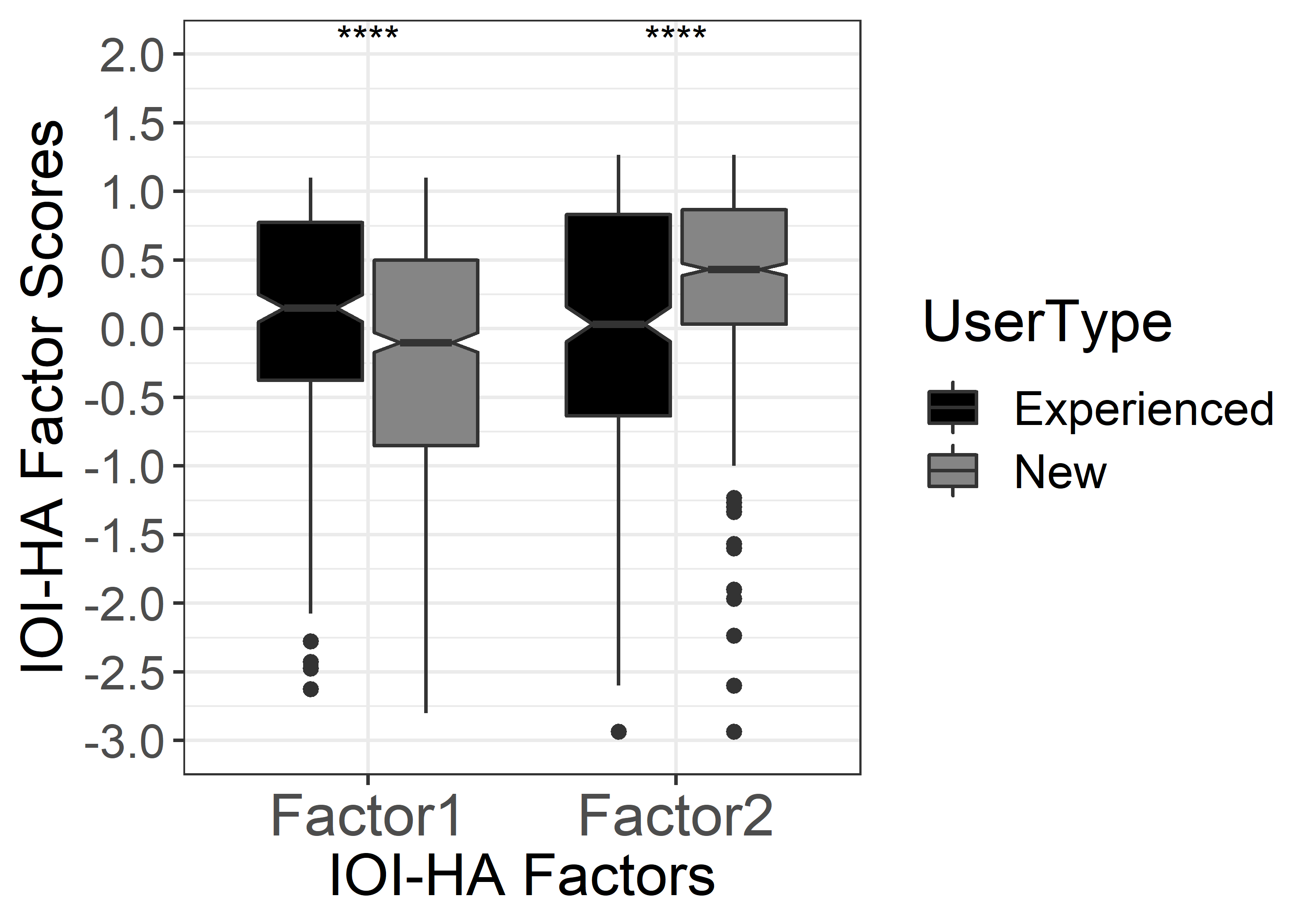 Figure 2: Whisker boxplot for three subscales of SSQ for the first-time and experienced user. The ***indicates a p-value of ≤ 0.001, suggesting a significant difference between the mean scores of first-time and experienced users. A higher score indicates a better HA outcome. The box represents the 25% and 75% quartiles,  and the error bar denotes a 95% confidence interval. The data points outside the 95% confidence intervals are shown as dots.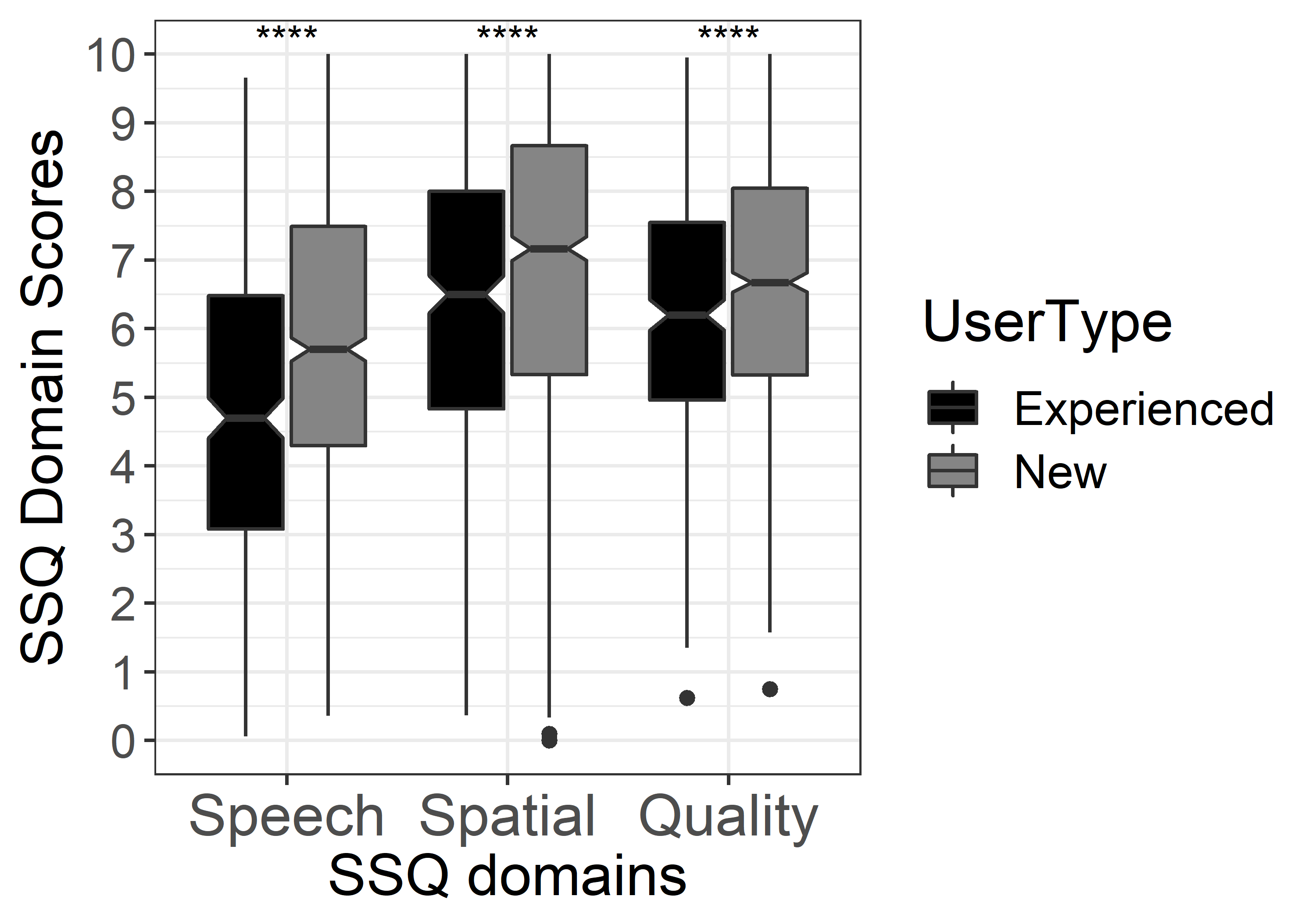 Appendix CTable 2: Stepwise multiple linear regression analysis of two IOI-HA Factor 1 scores for first-time HA users without including motivation variable. The results are shown only for the model for the gain difference to NAL-NL2. ***p<0.001, **p<0.01, *p<0.05. NA means that the variable was not included in the model suggested by stepwise elimination. First-time usersn = 884Experienced usersn = 329Mean age, years (±SD) (range)67 (11)(22-94)69 (11)(19-100)Gender, n (%)             Men509 (58)198 (60)Mean PTA, dB HL (±SD)      Better hearing ear       Worst hearing ear 33 (10)39 (11)44 (13)50 (13)Mean WRS, percentage (±SD)      Better hearing ear       Worst hearing ear92 (12)88 (16)85 (16)82 (18)Interaural asymmetry, n (%)     Symmetric738 (83)274 (83)Tinnitus, n (%)     Present (THI > 16)184 (21)53 (16)Mean motivation score  (±SD)Range (1–10)     8 (2)9 (1)HA type, n (%)     BTE (RITE)     BTE (molded earplug)      BTE (power)     BTE (thin tube)     ITC    CIC767 (87)104 (12)                5                  6                1                1 234 (71)   70 (22)  13 (4)    4 (1)    5 (1)    3 (1)Acoustic Fitting type, n (%)      Open dome     Tulip dome (semi-open)     Double tulip dome (power)     Custom earmold     Closed dome548 (62)59 (7)  9 (1)174 (20)  94 (10)115 (35)  37 (11)   4 (1) 140(43)  33 (10)Mean HA usage time, hours per day (±SD) (range)8 (5)(0-24) 10 (5)(0-24)First-time Users (n = 884)IOI-HA Factor1Adj. R2 = 0.28,Prob>F = 0.00Coef. (95%CI)HA usage time 0.10 (0.09;0.11) ***PTA (best ear)0.02 (0.01;0.02) ***WRS (best ear)NAGender (ref. Female)-0.12 (-0.23; -0.02) *Age-0.01 (-0.02; -0.001) **Asymmetric HL (ref. symmetric HL)NAAcoustic fitting (ref. Open)Acoustic fitting (ref. Open)       Closed dome -0.06 (-0.23;0.12)       Custom earmold-0.21 (-0.36; -0.06) **       Double tulip dome (Power)0.34 (-0.17;0.85)       Tulip dome (semi-open)-0.18 (-0.39;0.03)Tinnitus (ref: no tinnitus)0.14 (0.01;0.28) *Cluster 2 (ref. Cluster 1)-0.08 (-0.21-0.06)Cluster 3 (ref. Cluster 1)-0.14 (-0.26; -0.01) *Constant-0.68 (-1.16; -0.32) **